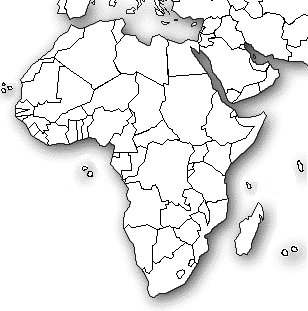 SprachenReligionenBevölkerungsdichte                      hoch                      mittel                      niedrig